РЕСПУБЛИКА  ДАГЕСТАН СОБРАНИЕ  ДЕПУТАТОВ МУНИЦИПАЛЬНОГО РАЙОНА«МАГАРАМКЕНТСКИЙ  РАЙОН» « 8 » апреля 2014г.                                                                    с. МагарамкентРЕШЕНИЕ № 166 -VСДОб отчете отдела МВД России по Магарамкентскому району по обеспечению общественной безопасности и профилактике правонарушений в районе за 2013 год.В соответствии с Федеральным законом от 07 февраля 2011 года № 3-ФЗ «О полиции», приказом МВД РФ от 30 августа 2011 года № 975 «Об организации и проведении отчетов должностных лиц территориальных органов МВД России», заслушав и обсудив  отчет начальника Отдела Министерства внутренних дел России по Магарамкентскому району полковника полиции Касумова М. Р. об итогах работы Отдела Министерства внутренних дел России по Магарамкентскому району за 2013год. Собрание депутатов муниципального района «Магарамкентский район» РЕШАЕТ:Отметить удовлетворительно работу отдела МВД России по Магарамкентскому району по обеспечению общественной безопасности и профилактике правонарушений в районе за 2013 года.Рекомендовать отделу МВД России по Магарамкентскому району активизировать работу по:организации и проведению дополнительных мероприятий, направленных на совершенствование взаимодействия органов местного самоуправления, правоохранительных органов общественных и религиозных организаций по вопросам обеспечения правопорядка и общественной безопасности на территории района;повышению эффективности деятельности служб участковых уполномоченных полиции и по делам несовершеннолетних, в части профилактики преступности среди молодежи и подростков;организации взаимодействия МРО УФСКН РФ по РД в Магарамкентском районе с Управлением образования и другими заинтересованными структурами в сфере противодействия наркомании;организации и проведению дополнительных мероприятий по обеспечению безопасности дорожного движения на автодорогах и населенных пунктах района;обеспечению взаимодействия участковых уполномоченных полиции с населением и привлечению членов ДНД в проводимые совместные профилактические мероприятия в целях безопасности и правопорядка в районе, повышения уровня общественного доверия к сотрудникам полиции;освещению в местных СМИ вопросов профилактики правонарушений о проводимых мероприятиях и их результатов. Информировать население района о происшествиях и их последствиях.Совместно с заинтересованными структурами принять дополнительные меры антитеррористической защищенности объектов жизнеобеспечения и особой важности, мест массового скопления людей;Продолжить работу по представлению ежемесячных аналитических материалов руководству MP «Магарамкентский район».Главамуниципального района					Ф.З. Ахмедов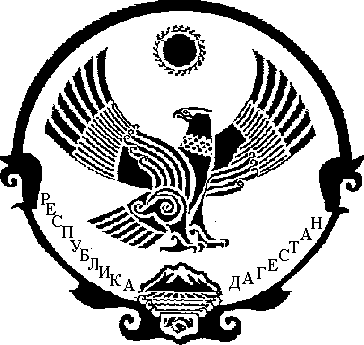 